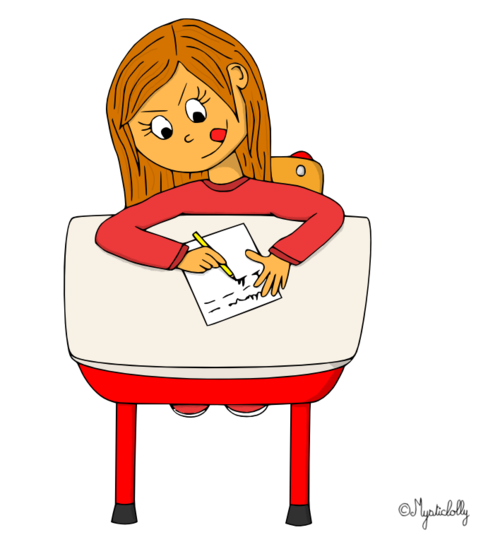 Descriptif    Les compétences    L’organisationLes dictéesSemaine 0La dictée diagnostiqueSemaine 0Objectif et fonctionnementPour différencier, je vais utiliser le fonctionnement par étoiles proposé dans le guide. Je ferai une dictée bilan plus conséquentes toutes les trois semaines. Celles-ci seront notées par pourcentage afin que l’élève mesure ses progrès. Ce sont ces dictées qui définiront le niveau d’étoiles jusqu’à la prochaine dictée bilan.Je vous invite à vous référer à l’ouvrage pour plus de précisions.  Semaine 0Dictée à trouver dans le livre.Semaine 1Mots à apprendre :  conduire, nom, nombreux, bonbon, longtemps, comprendre, menton,jambon.Mots à apprendre :  conduire, nom, nombreux, bonbon, longtemps, comprendre, menton,jambon.Semaine 1Compétences travaillées : -Maitriser les correspondances graphophonologiques. -Raisonner pour résoudre des problèmes orthographiques, d'accord essentiellement.-Mémoriser les marques régulières liées à des personnes (-ons, -ez, -nt).-Comprendre que des éléments de la phrase fonctionnent ensemble (groupe nominal) ; comprendre la notion de « chaine d'accords ».-Maitriser les marques d'accord pour les noms: nombre (-s) Compétences travaillées : -Maitriser les correspondances graphophonologiques. -Raisonner pour résoudre des problèmes orthographiques, d'accord essentiellement.-Mémoriser les marques régulières liées à des personnes (-ons, -ez, -nt).-Comprendre que des éléments de la phrase fonctionnent ensemble (groupe nominal) ; comprendre la notion de « chaine d'accords ».-Maitriser les marques d'accord pour les noms: nombre (-s) Semaine 11J’achète un bonbon dans le magasinSemaine 12Il achète des bonbons dans le magasin. Semaine 13Les enfants achètent de nombreux bonbons dans les magasins. Semaine 14Dictée à trouver dans le livre.Semaine 2 Mots à apprendre :  entendre, vivant, autant, manquer, champ, emporter, lent, ensemble.Mots à apprendre :  entendre, vivant, autant, manquer, champ, emporter, lent, ensemble.Semaine 2 Compétences travaillées : -Maitriser les correspondances graphophonologiques. -Raisonner pour résoudre des problèmes orthographiques, d'accord essentiellement.-Mémoriser les marques régulières liées à des personnes (-ons, -ez, -nt).-Comprendre que des éléments de la phrase fonctionnent ensemble (groupe nominal) ; comprendre la notion de « chaine d'accords ».-Maitriser les marques d'accord pour les noms : nombre (-s) Compétences travaillées : -Maitriser les correspondances graphophonologiques. -Raisonner pour résoudre des problèmes orthographiques, d'accord essentiellement.-Mémoriser les marques régulières liées à des personnes (-ons, -ez, -nt).-Comprendre que des éléments de la phrase fonctionnent ensemble (groupe nominal) ; comprendre la notion de « chaine d'accords ».-Maitriser les marques d'accord pour les noms : nombre (-s) Semaine 2 1Le chat emporte le jambon dans le jardin.Semaine 2 2Les chats emportent le jambon dans le jardin. Semaine 2 3Les chats emportent autant de morceaux de jambon qu’ils peuvent. Semaine 2 4Dictée à trouver dans le livre.Semaine 3 Mots à apprendre :  inviter, simple, fin, bain, combien, printemps, ancien, prochainMots à apprendre :  inviter, simple, fin, bain, combien, printemps, ancien, prochainSemaine 3 Compétences travaillées : -Maitriser les correspondances graphophonologiques.-Raisonner pour résoudre des problèmes orthographiques, d'accord essentiellement.-Mémoriser les marques régulières liées à des personnes (-ons, -ez, -nt).-Comprendre que des éléments de la phrase fonctionnent ensemble (groupe nominal) ; comprendre la notion de « chaine d'accords ».-Maitriser les marques d'accord pour les noms : nombre (-s) Compétences travaillées : -Maitriser les correspondances graphophonologiques.-Raisonner pour résoudre des problèmes orthographiques, d'accord essentiellement.-Mémoriser les marques régulières liées à des personnes (-ons, -ez, -nt).-Comprendre que des éléments de la phrase fonctionnent ensemble (groupe nominal) ; comprendre la notion de « chaine d'accords ».-Maitriser les marques d'accord pour les noms : nombre (-s) Semaine 3 1Tu invites un ami pour ton anniversaire le mois prochain.Semaine 3 2Invites-tu des amis pour ton anniversaire le mois prochain ?Semaine 3 3Tes amis viennent-ils à ton anniversaire le mois prochain ?Semaine 3 4Dictée à trouver dans le livre.Semaine 4Mots à apprendre :  Révision des listes précédentes.                 bilan 1Mots à apprendre :  Révision des listes précédentes.                 bilan 1Semaine 4Compétences travaillées : -Maitriser les correspondances graphophonologiques.-Raisonner pour résoudre des problèmes orthographiques, d'accord essentiellement.-Mémoriser les marques régulières liées à des personnes (-ons, -ez, -nt).-Comprendre que des éléments de la phrase fonctionnent ensemble (groupe nominal) ; comprendre la notion de « chaine d'accords ».-Maitriser les marques d'accord pour les noms : nombre (-s) Compétences travaillées : -Maitriser les correspondances graphophonologiques.-Raisonner pour résoudre des problèmes orthographiques, d'accord essentiellement.-Mémoriser les marques régulières liées à des personnes (-ons, -ez, -nt).-Comprendre que des éléments de la phrase fonctionnent ensemble (groupe nominal) ; comprendre la notion de « chaine d'accords ».-Maitriser les marques d'accord pour les noms : nombre (-s) Semaine 41Tu vas comprendre ce problème avec l’aide d’un ami.Semaine 42Ils vont comprendre ces problèmes s’ils travaillent ensemble. Semaine 43Nous allons comprendre ce problème si nous travaillons tous ensemble. Semaine 44Dictée à trouver dans le livre.Semaine 5 Mots à apprendre :  haut – autrefois – chaussure – drôle – château – sauver – piano - poserMots à apprendre :  haut – autrefois – chaussure – drôle – château – sauver – piano - poserSemaine 5 Compétences travaillées : -Maitriser les correspondances graphophonologiques.-Raisonner pour résoudre des problèmes orthographiques, d'accord essentiellement.-Mémoriser les marques régulières liées à des personnes (-ons, -ez, -nt).-Comprendre que des éléments de la phrase fonctionnent ensemble (groupe nominal) ; comprendre la notion de « chaine d'accords ».-Maitriser les marques d'accord pour les noms : nombre (-s) Compétences travaillées : -Maitriser les correspondances graphophonologiques.-Raisonner pour résoudre des problèmes orthographiques, d'accord essentiellement.-Mémoriser les marques régulières liées à des personnes (-ons, -ez, -nt).-Comprendre que des éléments de la phrase fonctionnent ensemble (groupe nominal) ; comprendre la notion de « chaine d'accords ».-Maitriser les marques d'accord pour les noms : nombre (-s) Semaine 5 1Léo se sauve et perd sa chaussure en courant.Semaine 5 2Je me sauve et perds ma chaussure en courant. Semaine 5 3Léo et Léane se sauvent en courant et perdent leur chaussure. Semaine 5 4Dictée à trouver dans le livre.Semaine 6 Mots à apprendre :  un tortue – carotte – sortir – mort – automne – bonhomme – port - possible Mots à apprendre :  un tortue – carotte – sortir – mort – automne – bonhomme – port - possible Semaine 6 Compétences travaillées : -Maitriser les correspondances graphophonologiques.-Raisonner pour résoudre des problèmes orthographiques, d'accord essentiellement.-Mémoriser les marques régulières liées à des personnes (-ons, -ez, -nt).-Comprendre que des éléments de la phrase fonctionnent ensemble (groupe nominal) ; comprendre la notion de « chaine d'accords ».-Maitriser les marques d'accord pour les noms : nombre (-s) Compétences travaillées : -Maitriser les correspondances graphophonologiques.-Raisonner pour résoudre des problèmes orthographiques, d'accord essentiellement.-Mémoriser les marques régulières liées à des personnes (-ons, -ez, -nt).-Comprendre que des éléments de la phrase fonctionnent ensemble (groupe nominal) ; comprendre la notion de « chaine d'accords ».-Maitriser les marques d'accord pour les noms : nombre (-s) Semaine 6 1Une feuille morte tombe derrière ma fenêtre.Semaine 6 2Des feuilles mortes tombent derrière la fenêtre. Semaine 6 3A l’école, nous regardons les feuilles mortes qui tombent derrière les fenêtres. Semaine 6 4Dictée à trouver dans le livre.Semaine 7 Mots à apprendre :  Révision des listes précédentes.                 bilan 2Mots à apprendre :  Révision des listes précédentes.                 bilan 2Semaine 7 Compétences travaillées : -Maitriser les correspondances graphophonologiques.-Raisonner pour résoudre des problèmes orthographiques, d'accord essentiellement.-Mémoriser les marques régulières liées à des personnes (-ons, -ez, -nt). : le verbe avoir au présent.-Comprendre que des éléments de la phrase fonctionnent ensemble (groupe nominal) ; comprendre la notion de « chaine d'accords ».-Maitriser les marques d'accord pour les noms : nombre (-s) Compétences travaillées : -Maitriser les correspondances graphophonologiques.-Raisonner pour résoudre des problèmes orthographiques, d'accord essentiellement.-Mémoriser les marques régulières liées à des personnes (-ons, -ez, -nt). : le verbe avoir au présent.-Comprendre que des éléments de la phrase fonctionnent ensemble (groupe nominal) ; comprendre la notion de « chaine d'accords ».-Maitriser les marques d'accord pour les noms : nombre (-s) Semaine 7 1Evaluation de phono n°1Semaine 7 2Evaluation de phono n°1Semaine 7 3Evaluation de phono n°1Semaine 7 4Dictée à trouver dans le livre.